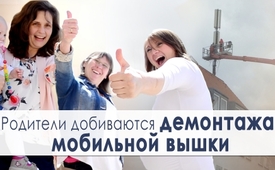 Родители добиваются демонтажа мобильной вышки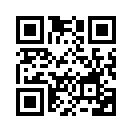 Три года назад в городе Рипон (Калифорния) установили вышку сотовой связи непосредственно на территории школы, хотя городское законодательство рекомендует расстояние минимум в 450 (четырёхсот пятидесяти) метрах от школ. В результате четыре ученика и трое учителей заболели раком. В других школах того же города раковых заболеваний не было.Три года назад в городе Рипон (Калифорния) установили вышку сотовой связи непосредственно на территории школы, хотя городское законодательство рекомендует расстояние минимум в 450 (четырёхсот пятидесяти) метрах от школ. В результате, четыре ученика и трое учителей заболели раком. В других школах того же города раковых заболеваний не было. В начале марта 2019 года около 200 (двухсот) родителей 400 (четырёхсот) учащихся обратились к руководству школы с просьбой о её демонтаже. Некоторые родители даже забрали своих детей из школы. Однако, председатель Ведомства по делам школы заявил, что вышка сотовой связи передаёт сигналы в «безопасных пределах». Родители не отступили и поручили измерить уровень излучения независимой компании. Она выявила, что уровень излучения на территории школы был значительно выше, чем показатели компании, нанятой владельцем мобильной вышки. По словам Эрика Виндхайма (специалиста по электромагнитному излучению), эта вышка сотовой связи крайне опасна, поскольку она может передавать и частоты WLAN на расстоянии нескольких километров. 
25 марта 2019 владелец мобильной вышки заявил, что понимает обеспокоенность родителей и будет искать решение по её скорейшему демонтажу. Этот случай ещё раз доказывает, что не стоит бояться вышестоящих властей.от pm.Источники:www.healthimpactnews.com/2019/4th-child-develops-cancer-after-california-elementary-school-cell-tower-installed/
www.youtube.com/watch?v=YAQJPw68Jlg
https://sacramento.cbslocal.com/2019/03/12/school-cell-tower-causing-cancer/
www.kla.tv/14616/Может быть вас тоже интересует:#5G_Mobilnojeizlutschenie - 5G_Мобильное излучение - www.kla.tv/5G_MobilnojeizlutschenieKla.TV – Другие новости ... свободные – независимые – без цензуры ...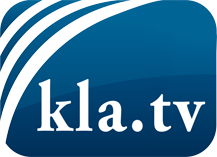 О чем СМИ не должны молчать ...Мало слышанное от народа, для народа...регулярные новости на www.kla.tv/ruОставайтесь с нами!Бесплатную рассылку новостей по электронной почте
Вы можете получить по ссылке www.kla.tv/abo-ruИнструкция по безопасности:Несогласные голоса, к сожалению, все снова подвергаются цензуре и подавлению. До тех пор, пока мы не будем сообщать в соответствии с интересами и идеологией системной прессы, мы всегда должны ожидать, что будут искать предлоги, чтобы заблокировать или навредить Kla.TV.Поэтому объединитесь сегодня в сеть независимо от интернета!
Нажмите здесь: www.kla.tv/vernetzung&lang=ruЛицензия:    Creative Commons License с указанием названия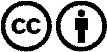 Распространение и переработка желательно с указанием названия! При этом материал не может быть представлен вне контекста. Учреждения, финансируемые за счет государственных средств, не могут пользоваться ими без консультации. Нарушения могут преследоваться по закону.